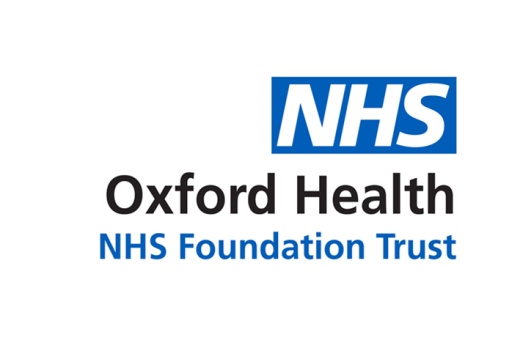 Report to the Meeting of the Oxford Health NHS Foundation Trust Board of Directors28 February 2018Risk Management Strategy and Policy 2018-2021For: ApprovalExecutive SummaryThe Risk Management Strategy and Policy has been through a consultation process to refresh the current published version (which runs 2014-2017) and replace it with the attached version (to run 2018-2021).  Revisions have generally been minor to update roles, responsibilities and descriptions of committees and risk oversight activities.  This is in line with recommendation 1B from the Well Led Review that the Trust should review: (i) its risk management policy and ensure that it is realistic and reflects the current needs and risk appetite of the Trust; and (ii) its routine risk management oversight activities to ensure these are in line with the stated policy.  Governance Route/Approval ProcessThe Risk Management Strategy and Policy has been considered and recommended by the Well Led Quality Sub-Committee at its meeting on 24 January 2018 and by the Quality Committee at its meeting on 14 February 2018. The Board under its Scheme of Reservation and Delegation of Powers (at point 6 on page 5 of the Scheme, available on the intranet) has reserved to itself approval of proposals for the management of risk specifically including the Risk Management Strategy.   RecommendationThe Quality Committee has recommended the Risk Management Strategy and Policy 2018-2021 to the Board for final approval.  Author and Title: Hannah Smith, Assistant Trust Secretary  	Lead Executive Director: Kerry Rogers, Director of Corporate Affairs & Company SecretaryA risk assessment has been undertaken around the legal issues that this report presents and [there are no issues that need to be referred to the Trust SolicitorsStrategic Objectives – this report relates to or provides assurance and evidence against the following Strategic Objective(s) of the Trust:1) Driving Quality Improvement(Goals: patients will be safe from harm; patients will achieve the clinical outcomes they want; and patients and carers will have an excellent experience)2) Delivering Operational Excellence(Goals: our services will be effective and efficient; information will be translated into knowledge; and our planned surplus will be delivered)